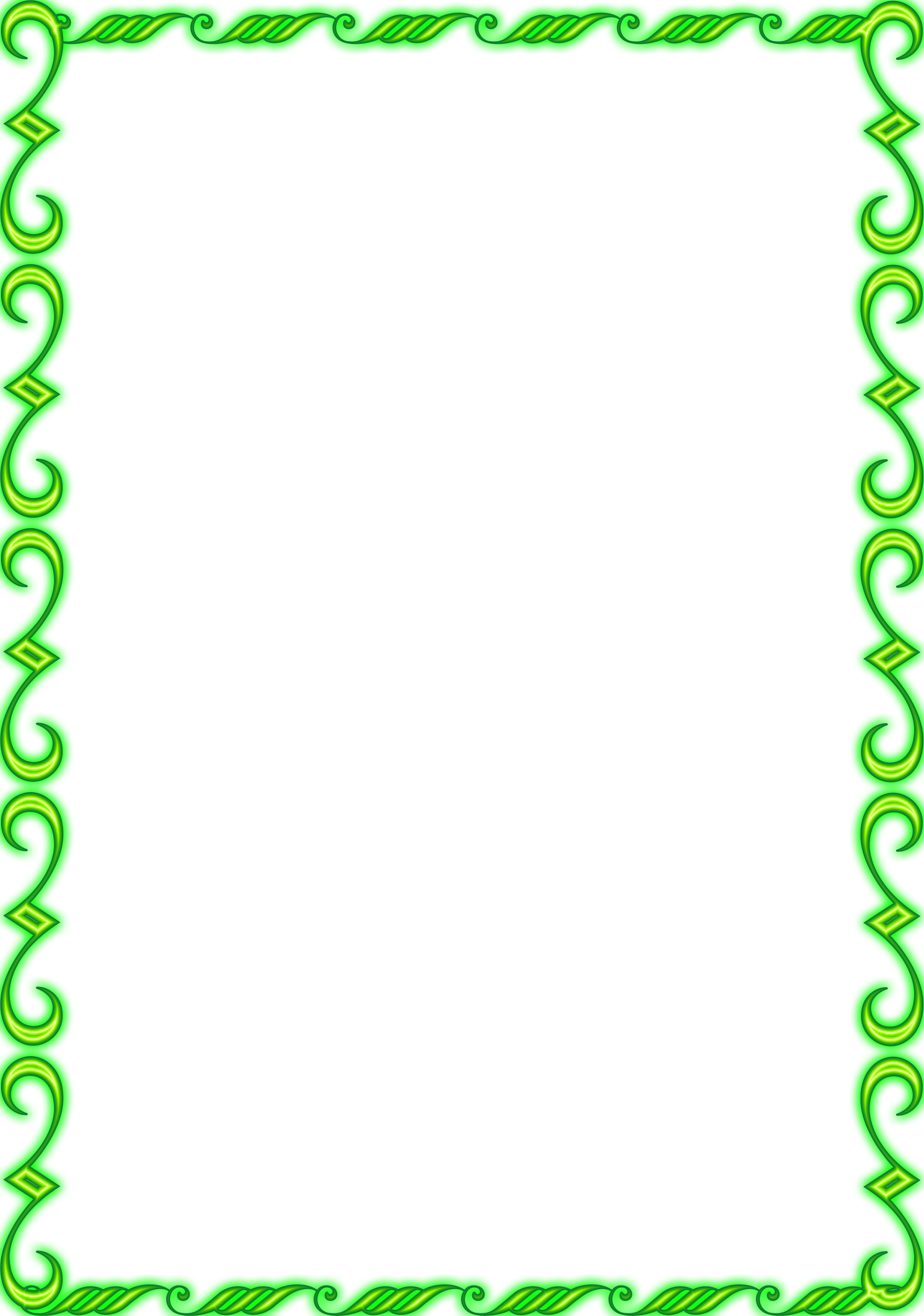 17 декабря 2020 г. воспитатели старшей группы «Непоседы»  для родителей провели профилактическую акцию «Мы вместе против коронавируса». В рамках акции  педагоги подготовили и распространили памятки – буклеты.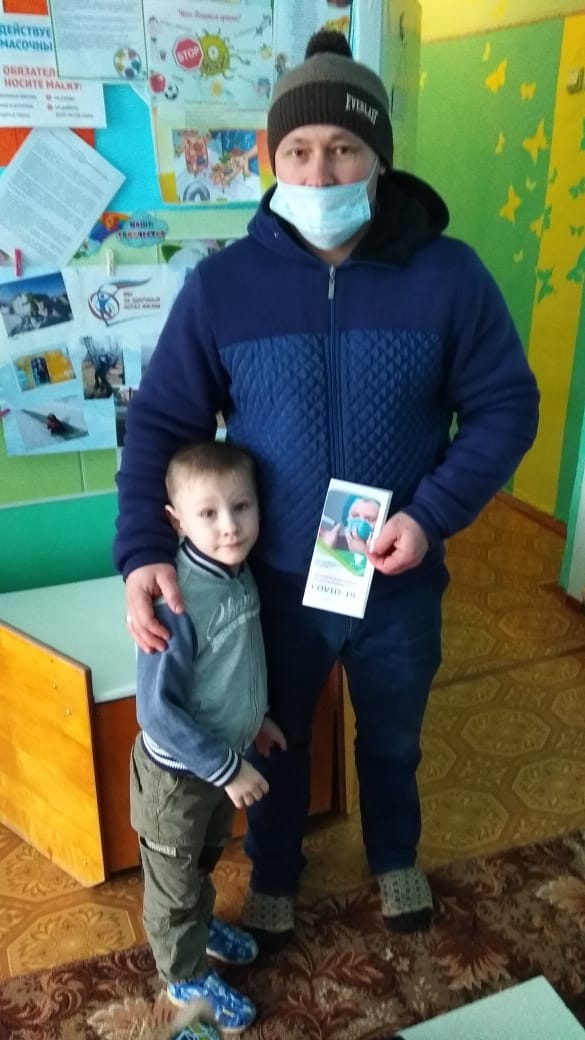 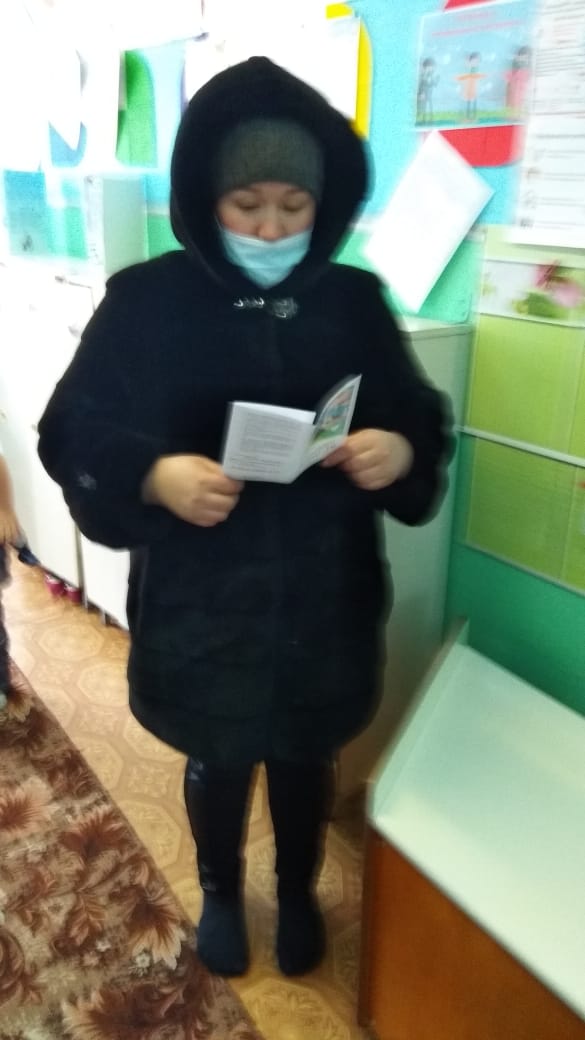 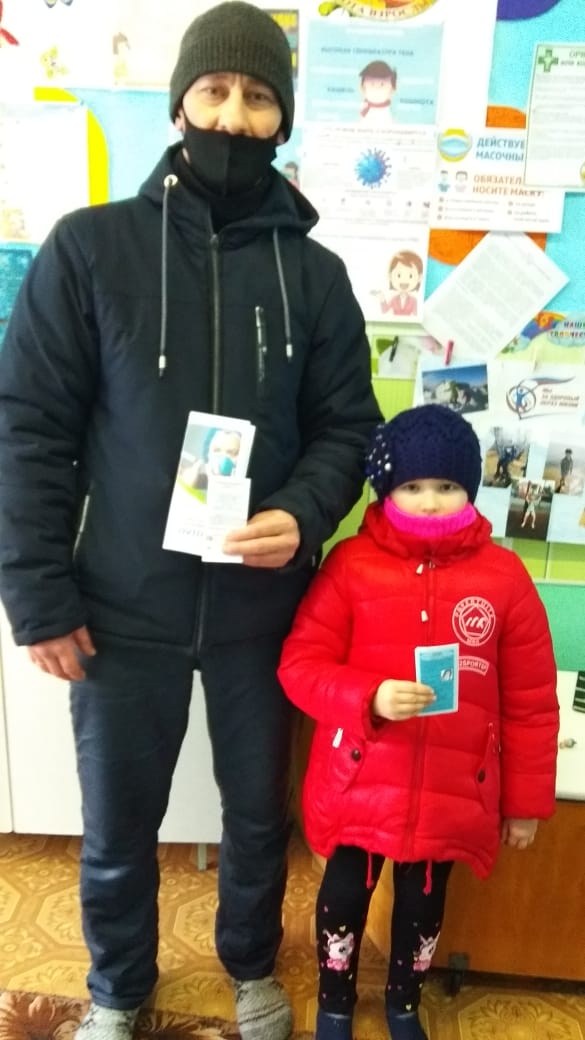 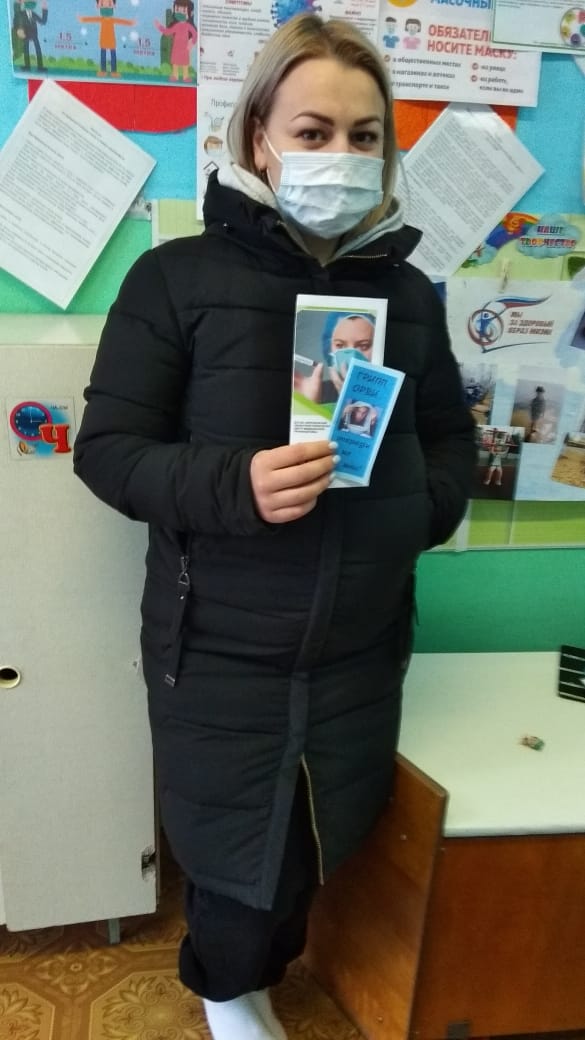 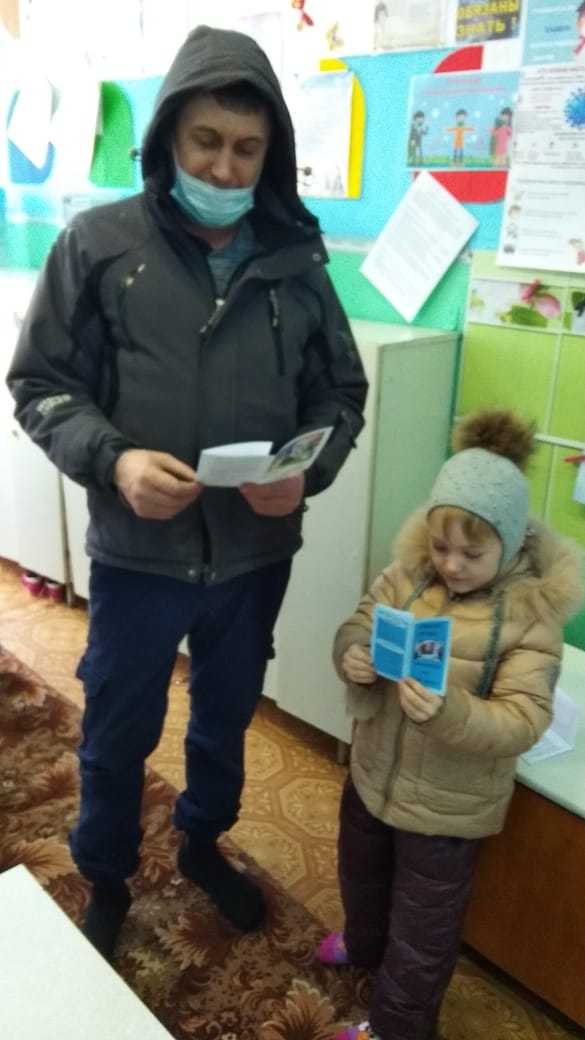 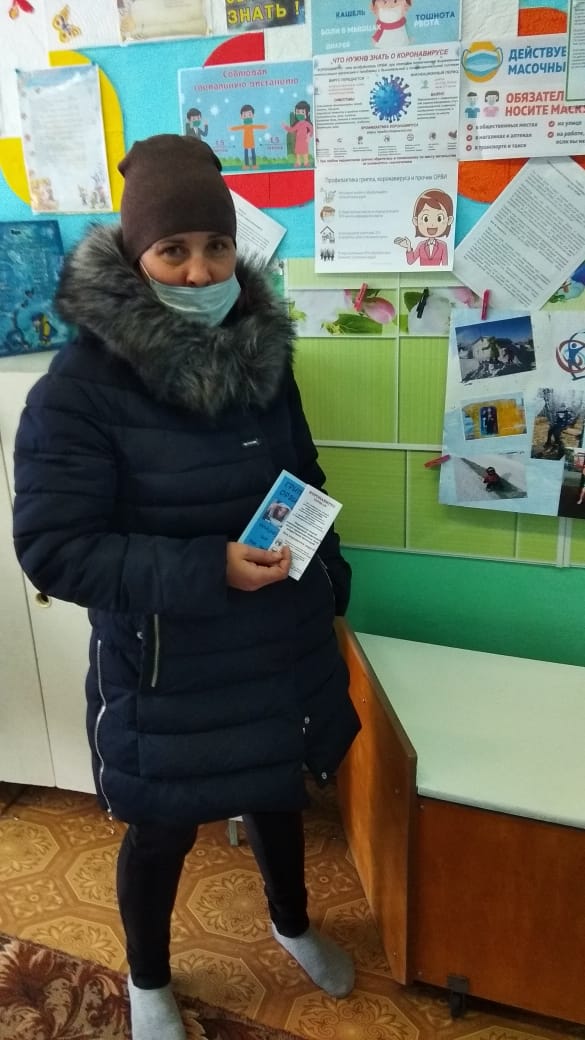 